宮古島市立体育施設〔 専用 ・ 部分 〕使用許可申請書　　　年　　　月　　　日 　宮古島市教育委員会　様																住所：							団体名： 							氏名：					印							TEL：	(    　　　　  )			※印は記入しないでください。									　許可条件											　　(1) 許可なく物品の販売をしないこと。								　　(2) 所定の場所以外で火気を使用しないこと。							　　(3) 許可なく施設内に貼紙、くぎ打ちしないこと。						　　(4) 許可を受けた以外の競技器具及び備品を使用しないこと。					　　(5) 入場者に対して、第6条の規定を遵守させること。						　　(6) 施設及び附属設備の準備、後始末、原状回復等を行うこと。この場合、教育委員会の職員の指示に従うこと。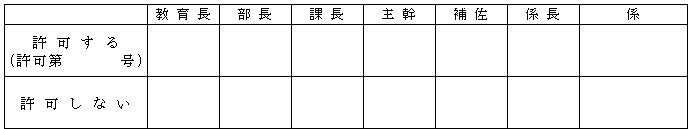 施 設 名使 用 場 所使 用 目 的使 用 日 時平成　　　年　　　月　　　日	　　　　	時　　分～	平成　　　年　　　月　　　日	　　　　	時　　分まで	平成　　　年　　　月　　　日	　　　　	時　　分～	平成　　　年　　　月　　　日	　　　　	時　　分まで	平成　　　年　　　月　　　日	　　　　	時　　分～	平成　　　年　　　月　　　日	　　　　	時　　分まで	平成　　　年　　　月　　　日	　　　　	時　　分～	平成　　　年　　　月　　　日	　　　　	時　　分まで	使 用 責 任 者住 所：氏 名：				TEL：（　　　　　）住 所：氏 名：				TEL：（　　　　　）住 所：氏 名：				TEL：（　　　　　）住 所：氏 名：				TEL：（　　　　　）人 数 及 び 対 象備 品 及 び 器 具照 明 灯 使 用有 (　　　　　灯)  ･ 無入場料有(　　　円)･無有(　　　円)･無※ 使 用 料　　　　　 　　　円(　　 　年　  月  　日納付)　　　　　 　　　円(　　 　年　  月  　日納付)受 領 印使用上の管理方法許 可 条 件 を 守 り ま す 。	許 可 条 件 を 守 り ま す 。	許 可 条 件 を 守 り ま す 。	許 可 条 件 を 守 り ま す 。	その他参考事項　備　 考　備　 考　備　 考　備　 考　備　 考